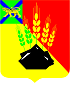 АДМИНИСТРАЦИЯ МИХАЙЛОВСКОГО МУНИЦИПАЛЬНОГО РАЙОНА ПОСТАНОВЛЕНИЕ 
11.01.2019                                              с. Михайловка                                                  № 03-паОб отмене постановления администрации Михайловского муниципального района от 10.01.2019г. № 02-па «О введении на территории Михайловского муниципального района режима повышенной готовности» В связи с отсутствием необходимости введения режима повышенной готовности на территории Михайловского муниципального районаПОСТАНОВЛЯЕТ:1. Отменить постановление администрации Михайловского муниципального района от 10.01.2019г. № 02-па «О введении на территории Михайловского муниципального района режима повышенной готовности».	2. Муниципальному казенному учреждению «Управление по организационно-техническому обеспечению деятельности администрации Михайловского муниципального района» (Хачатрян) разместить настоящее постановление на официальном сайте администрации района.	3. Контроль за выполнением данного постановления оставляю за собой.Глава Михайловского муниципального района –Глава администрации района                                                       В.В. Архипов